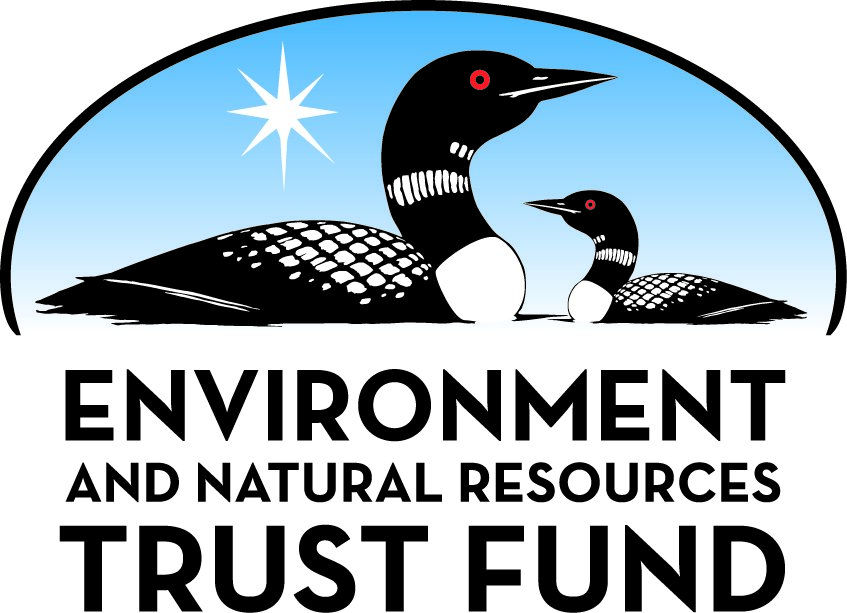 Environment and Natural Resources Trust FundM.L. 2021 Approved Work PlanGeneral InformationID Number: 2021-362Staff Lead: Michael VarienDate this document submitted to LCCMR: July 21, 2021Project Title: Minnesota State Trails DevelopmentProject Budget: $4,266,000Project Manager InformationName: Kent SkaarOrganization: MN DNR - State Parks and Trails DivisionOffice Telephone: (651) 259-5636Email: kent.skaar@state.mn.usWeb Address: https://www.dnr.state.mn.us/parks_trails/index.htmlProject ReportingDate Work Plan Approved by LCCMR: July 20, 2021Reporting Schedule: December  1 / June  1 of each year.Project Completion: June 30, 2024Final Report Due Date: August 14, 2024Legal InformationLegal Citation: M.L. 2021, First Special Session, Chp. 6, Art. 6, Sec. 2, Subd. 09sAppropriation Language: $4,266,000 the first year is from the trust fund to the commissioner of natural resources to expand recreational opportunities on Minnesota state trails by rehabilitating and enhancing existing state trails and replacing or repairing existing state trail bridges. Priority must be given to funding projects in the metropolitan area or in other areas of southern Minnesota. For purposes of this paragraph, southern Minnesota is defined as the area of the state south of and including St. Cloud.Appropriation End Date: June 30, 2024NarrativeProject Summary: This project proposes to expand recreational opportunities on Minnesota State Trails through the rehabilitation and enhancement of existing state trails and replacement or repair of existing state trail bridges.Describe the opportunity or problem your proposal seeks to address. Include any relevant background information.Each of the state trail projects identified by the Minnesota Department of Natural Resources (MN DNR), Parks and Trails Division represent opportunities to upgrade existing facilities and improve user safety by completing the repair or replacement of 9 miles of existing trail and up to 6 existing trail bridges. Each project is a MNDNR priority given current condition as determined by formal inspection and user comment, representing some of the oldest and most deteriorated paved trail surfaces and trail bridges in the state trail system.  The selected projects are also in direct support of the project appropriation, which requires that priority be given to projects located in the metropolitan area or in areas of the state south of St. Cloud.  While each of the identified projects reflects the Divisions focus on the renewal and rehabilitation of existing facilities in the most critical need and to further improvements in user safety, those projects located on the Luce Line, Casey Jones and Root River State Trails are each located in Southern Minnesota, in compliance with the project appropriation. These improvements represent eight separate projects on seven different state trails. Two of the projects will provide matching funds for a Federal Grant.What is your proposed solution to the problem or opportunity discussed above? i.e. What are you seeking funding to do? You will be asked to expand on this in Activities and Milestones.This proposal as presently outlined will result in the repair or replacement of 9 miles of existing state trail and up to six individual state trail bridges. The proposed state trail upgrading and improvement is to be completed as two separate projects, on two separate state trail corridors, the Paul Bunyan State Trail and the Casey Jones State Trail. Each trail improvement project is to consist generally of the resurfacing of the existing bituminous trail and widening the trail surface to the current 10' wide trail standard where necessary, including the reconstruction and improvement of the granular trail base, the installation of ADA compliant trail/roadway intersections and the replacement of a number of small culverts. Of the six separate bridges identified for replacement or repair, four are former railroad bridges and two are small, timber structures developed by DNR staff and have now exceeded their design life. A total of four of the bridges identified are to be replaced with modern steel truss structures. The remaining two bridges will have new bridge deck/trail surfaces and new safety railings installed. If necessary to address specific program recommendations or project delays, a list of prioritized contingency projects will be utilized.What are the specific project outcomes as they relate to the public purpose of protection, conservation, preservation, and enhancement of the state’s natural resources? The individual projects identified, once complete, will permit the continued, safe use of six of the MN DNR administered state trails, including the David Dill-Arrowhead, Taconite, Luce Line, Root River, Casey Jones, and Paul Bunyan State Trails and one MN DNR administered ATV Trail, the Alborn-Pengilly Railroad Trail. One of the state trail bridges, located on the David Dill-Arrowhead State Trail is currently closed to all users. Recent inspections have approved each of the other bridges to remain in use. However, annual inspections of these bridges have been implemented until they have been replaced or the deteriorating conditions require closure.Project LocationWhat is the best scale for describing where your work will take place?  
	StatewideWhat is the best scale to describe the area impacted by your work?  
	StatewideWhen will the work impact occur?  
	During the Project and In the FutureActivities and MilestonesActivity 1: State Trail Bridge Renewal and ReplacementActivity Budget: $1,826,000Activity Description: 
This project includes the renewal or replacement of up to six existing state trail bridges, located on the Arrowhead and Taconite State Trails, the Pengilly-Alborn Railroad Trail and the Luce Line and Root River State Trails. Of these bridges, four have a Conditional Index Rating of Fair to Serious as determined by formal inspection and are recommended for complete replacement. The current David Dill-Arrowhead State Trail Bridge over Flint Creek, near the Community of Orr, was closed to all traffic in 2019 due to condition and a temporary detour was established. Four of the bridges, located on the Pengilly-Alborn Railroad Trail and the Luce Line and Root River State Trails are all large, former railroad structures originally constructed in the early twentieth century. Two of these former railroad bridges are to be replaced with steel truss, recreational bridges. The remaining former railroad bridges, both located on the Root River State Trail, have been previously subject to structural rehabilitation. The current project proposes the replacement of the timber deck/trail surface and the safety railings. Each of the proposed replacement bridges will be a new steel truss trail bridge placed on concrete footings with a conservative useful life of 50 years.Activity Milestones: Activity 2: Paul Bunyan State Trail - Hackensack to Backus Segment Rehabilitation and RenewalActivity Budget: $1,600,000Activity Description: 
This project proposes the upgrading and rehabilitation of an approximately 7.5 mile long segment of the existing Paul Bunyan State Trail located between the communities of Backus and Hackensack, Cass County.   The proposed trail upgrading is to consist principally of the resurfacing of the severely deteriorated 10' bituminous trail surface original installed in 1999, limited trail subgrade corrections, the installation of ADA compliant trail/roadway intersections, and the replacement of numerous small culverts.  No modifications or revisions to the current State trail alignment are currently anticipated.  Limited vegetation restoration will also be necessary in several areas following the conclusion of construction. This project is supported in part by a Federal Recreation Grant, awarded in June of 2021.Activity Milestones: Activity 3: Casey Jones State Trail - Lake Shetek State Park to Currie (North) Segment Rehabilitation and RenewalActivity Budget: $840,000Activity Description: 
Proposed upgrading and rehabilitation of a segment of the Casey Jones State Trail that extends approximately 1.5 miles east of the Lake Shetek State Park Office / Contact Station along Murray County Hwy. 37.    This portion of the Casey Jones State Trail provides the primary off-road bicycle/pedestrian trail corridor within the State Park, was originally developed in the 1990's and is confined entirely to State Park Lands and Murray County Highway rights-of-way.  While the bituminous trail surface along the entire 6 mile long trail segment extending between Lake Shetek State Park and the community of Currie has deteriorated significantly since it original installation in the 1990’s, this project is to focus efforts on the most deteriorated section.  As currently defined, the trail upgrading is to consist principally of the widening and resurfacing of the existing 8' bituminous trail to the current 10' wide trail standard, including the reconstruction and improvement of the granular trail base, the installation of ADA compliant trail/roadway intersections, and the replacement of a number of small culverts.Activity Milestones: DisseminationDescribe your plans for dissemination, presentation, documentation, or sharing of data, results, samples, physical collections, and other products and how they will follow ENRTF Acknowledgement Requirements and Guidelines. 
For each of the individual proposed projects, all Minnesota Department of Natural Resources public notifications regarding the identified projects will reference the support of the LCCMR.  All engineering plans and specifications include specific reference to the LCCMR through the inclusion of the Trust Fund Logo placed on the Title Sheet.  Each Bridge when completed will also have a plaque affixed an each end that clearly displays the Trust Fund Logo.Long-Term Implementation and FundingDescribe how the results will be implemented and how any ongoing effort will be funded. If not already addressed as part of the project, how will findings, results, and products developed be implemented after project completion? If additional work is needed, how will this be funded? 
Each of the identified projects are all existing components of the Outdoor Recreation System and will be implemented through the MNDNR Parks and Trails Division staff. All project engineering, design, contract administration and construction inspection will be completed by or under the direct oversight of the MNDNR Operation Services  Division. The MNDNR will operate, maintain and protect each of the facilities when complete. The implementation of these projects will also significantly reduce the Parks and Trails Division's annual operational costs for the defined trail segments and bridges from 10 to 25 years.Other ENRTF Appropriations Awarded in the Last Six YearsBudget SummaryClassified Staff or Generally Ineligible ExpensesNon ENRTF FundsAttachmentsRequired AttachmentsVisual ComponentFile: Alternate Text for Visual ComponentMap of the State of Minnesota with the specific State Trail rehabilitation and State Trail bridge project locations identified. Insets are included that identify each State Trail Bridge Project by description and reduced scale maps of the Paul Bunyan and Casey Jones State Trail rehabilitation projects....Optional AttachmentsSupport Letter or OtherDifference between Proposal and Work PlanDescribe changes from Proposal to Work Plan StageThe 2021 Work Plan as submitted has been revised to conform to the recommendations of the Legislative-Citizen Commission on Minnesota Resources for funding from the Environment and Natural Resources Trust Fund.  The principal revisions are a reduction to the total number of project s proposed.  A total of two bridge projects and two trail rehabilitation projects were removed from current consideration and are not reflected in the work plan.  These projects currently represent contingency projects should the identified projects be subject to delay or to reflect specific proposal recommendations. Limited adjustments to individual project budgets are also reflected.Additional Acknowledgements and Conditions: The following are acknowledgements and conditions beyond those already included in the above workplan:Do you understand and acknowledge the ENRTF repayment requirements if the use of capital equipment changes? 
	YesDo you agree travel expenses must follow the "Commissioner's Plan" promulgated by the Commissioner of Management of Budget or, for University of Minnesota projects, the University of Minnesota plan? 
	N/ADoes your project have potential for royalties, copyrights, patents, or sale of products and assets? 
	NoDo you understand and acknowledge IP and revenue-return and sharing requirements in 116P.10? 
	N/ADo you wish to request reinvestment of any revenues into your project instead of returning revenue to the ENRTF? 
	N/ADoes your project include original, hypothesis-driven research? 
	NoDoes the organization have a fiscal agent for this project? 
	NoDescriptionCompletion DateProject Engineering Complete / (Represents milestone completion for all Bridges)December 31, 2022Construction Contract Awarded (Represents milestone completion for all Bridges)April 30, 2023Project Closeout and Final Reporting / (Represents milestone completion for all Bridges)December 31, 2023Project Construction Complete / (Represents milestone completion for all Bridges)June 30, 2024DescriptionCompletion DateCompletion of required project engineering - Paul Bunyan State TrailSeptember 30, 2022Construction Contract Awarded - Paul Bunyan State TrailApril 30, 2023Project Construction Complete - Paul Bunyan State TrailDecember 31, 2023Project Closeout and Final Reporting - Paul Bunyan State TrailJune 30, 2024DescriptionCompletion DateCompletion of Project Engineering - Casey Jone State TrailSeptember 30, 2022Construction Contract Award - Casey Jones State TrailApril 30, 2023Project Construction Complete - Casey Jones State TrailDecember 31, 2023Project Closeout and Final Reporting - Casey Jones State TrailJune 30, 2024NameAppropriationAmount AwardedMinnesota State Trails Acquisition, Development and EnhancementM.L. 2017, Chp. 96, Sec. 2, Subd. 09d$1,038,000Minnesota State Trail DevelopmentM.L. 2018, Chp. 214, Art. 4, Sec. 2, Subd. 09j$2,500,000Minnesota State Trails DevelopmentM.L. 2019, First Special Session, Chp. 4, Art. 2, Sec. 2, Subd. 09d$5,000,000Category / NameSubcategory or TypeDescriptionPurposeGen. Ineli gible% Bene fits# FTEClass ified Staff?$ AmountPersonnelSub Total-Contracts and ServicesMNDNR Operation Services DivisionProfessional or Technical Service ContractAll proposed project engineering, design, contract administration and construction inspection will be completed by or under the direct oversight of the MNDNR Division of Operation Services / Construction and Design.5$426,600Sub Total$426,600Equipment, Tools, and SuppliesSub Total-Capital ExpendituresArrowhead State Trail - Flint Creek BridgeReplacement of existing deficient Trail Bridge. The existing timber bridge is to be replaced with a approximately 60 foot long steel recreational trail bridge.  A final hydraulic study will determine the final bridge length.$266,474Taconite State Trail - East Two River BridgeReplacement of existing deficient state trail bridge. The existing bridge is a 41 foot long timber and steel structure originally constructed by MnDNR Trail staff in the late 1980’s. The  proposed replacement bridge is to be a steel, recreational truss bridge with a 15 ton load rating capable of supporting all maintenance and emergency equipment.$200,667Pengilly-Alborn Railroad Trail - West Swan River BridgeReplacement of existing deficient state trail bridge.  The existing bridge is a severely degraded, concrete, former railroad structure that is to be replaced with a 60 foot long steel truss bridge with a 15 ton load rating and capable of supporting all maintenance and emergency equipment.$222,011Luce Line State Trail - Watertown / So. Fork Crow River BridgeReplacement of existing deficient State Trail Bridge. The existing bridge is a 220 ft long, three span bridge, consisting of a former railroad, steel girder main span over the River, and 2 steel truss trail bridge approach spans.  The two approach spans were installed in the 1980’s when the bridge was converted to trail use.  Inspections in 2019 determined that the approach spans, rated for 5 ton load rating when originally constructed are not capable of supporting the current maintenance equipment. The proposed replacement structure is to be a 60 foot long steel truss bridge with a 15 ton load rating$488,794Root River State Trail - Root River / Bridge 7 Deck ReplacementReplacement of deteriorated trail bridge deck and safety railings on Root River State Trail Bridge #7 located approximately 2.5 miles west of the community of Lanesboro, Fillmore County.  This existing structure is a 151 foot long, two span, steel through-girder bridge, originally constructed by the railroad in 1904 over the South Branch of the Root River. This bridge was subject to complete structural rehabilitation in 2013, including significant reconstruction of the limestone and concrete abutments. This project proposes the replacement of the timber bridge deck / trail surface originally installed in l980’s, with a laminated timber deck with a bituminous trail surface and new safety railings.$222,011Root River State Trail - Root River / Bridge 6 Deck ReplacementReplacement of deteriorated trail bridge deck and safety railing on Root river State Trail Bridge #6 located approximately 2.9 miles west of the community of Lanesboro, Fillmore County.  This existing bridge is a former railroad steel through-truss, originally constructed in 1905 over the South Branch of the Root River. This bridge was subject to complete structural rehabilitation in 2013, including significant reconstruction of the limestone and concrete abutments. This project proposes the replacement of the timber bridge deck / trail surface originally installed in l980’s, with a laminated timber deck with a bituminous trail surface and new safety railings.$222,011Paul Bunyan State Trail - Rehabilitation and Renewal (Cass County)Proposed upgrading and rehabilitation of approximately 7.5 mile trail segment of the existing Paul Bunyan State Trail located between the communities of Backus and Hackensack.   The proposed trail upgrading is to consist principally of the resurfacing of the severely deteriorated 10' bituminous trail surface original installed in 1999, the installation of ADA compliant trail/roadway intersections, and the replacement of numerous small culverts$1,422,533Casey Jones State Trail - Trail Rehabilitation and Renewal (Murray County)Proposed upgrading and rehabilitation of approximately 1.5 mile segment of the existing Casey Jones State Trail that is located immediately east of the entrance to Lake Shetek State Park and north of the community of Currie. The proposed trail renewal is necessary to address the poor condition of the existing bituminous trail surface originally constructed in 1990’s.  The upgrading of this trail segment will consist principally of the resurfacing and widening of the existing 8' bituminous trail to the current 10' standard, the installation of ADA compliant trail/roadway intersections, and the replacement of a number of small culverts.$746,686Sub Total$3,791,187Acquisitions and StewardshipSub Total-Travel In MinnesotaSub Total-Travel Outside MinnesotaSub Total-Printing and PublicationSub Total-Other ExpensesMNDNR Direct and Necessary CostsPay for activities that are directly related to and necessary for accomplishing appropriated programs/projects. Direct and necessary costs cover HR Support (~$0), Safety Support (~$0), Financial Support (~$45,740), Communication Support (~$1,324), IT Support (~$0), and Planning Support (~$1,149) that are necessary to accomplishing funded programs/projects.X$48,213Sub Total$48,213Grand Total$4,266,000Category/NameSubcategory or TypeDescriptionJustification Ineligible Expense or Classified Staff RequestOther ExpensesMNDNR Direct and Necessary CostsCosts associated with activities that are directly related to and necessary for accomplishing appropriated programs/projects
CategorySpecific SourceUseStatusAmountStateState Sub Total-Non-StateCashFederal Recreation Trail GrantGrant award for the replacement of the existing Arrowhead State Trail Bridge over the Flint Creek near Orr, St. Louis County.Secured$150,000CashFederal Recreation Trail GrantGrant award for the upgrading and renewal of the Backus to Hackensack segment of the Paul Bunyan State Trail, Cass County.Secured$150,000Non State Sub Total$300,000Funds Total$300,000TitleFileBackground Check Certification Form